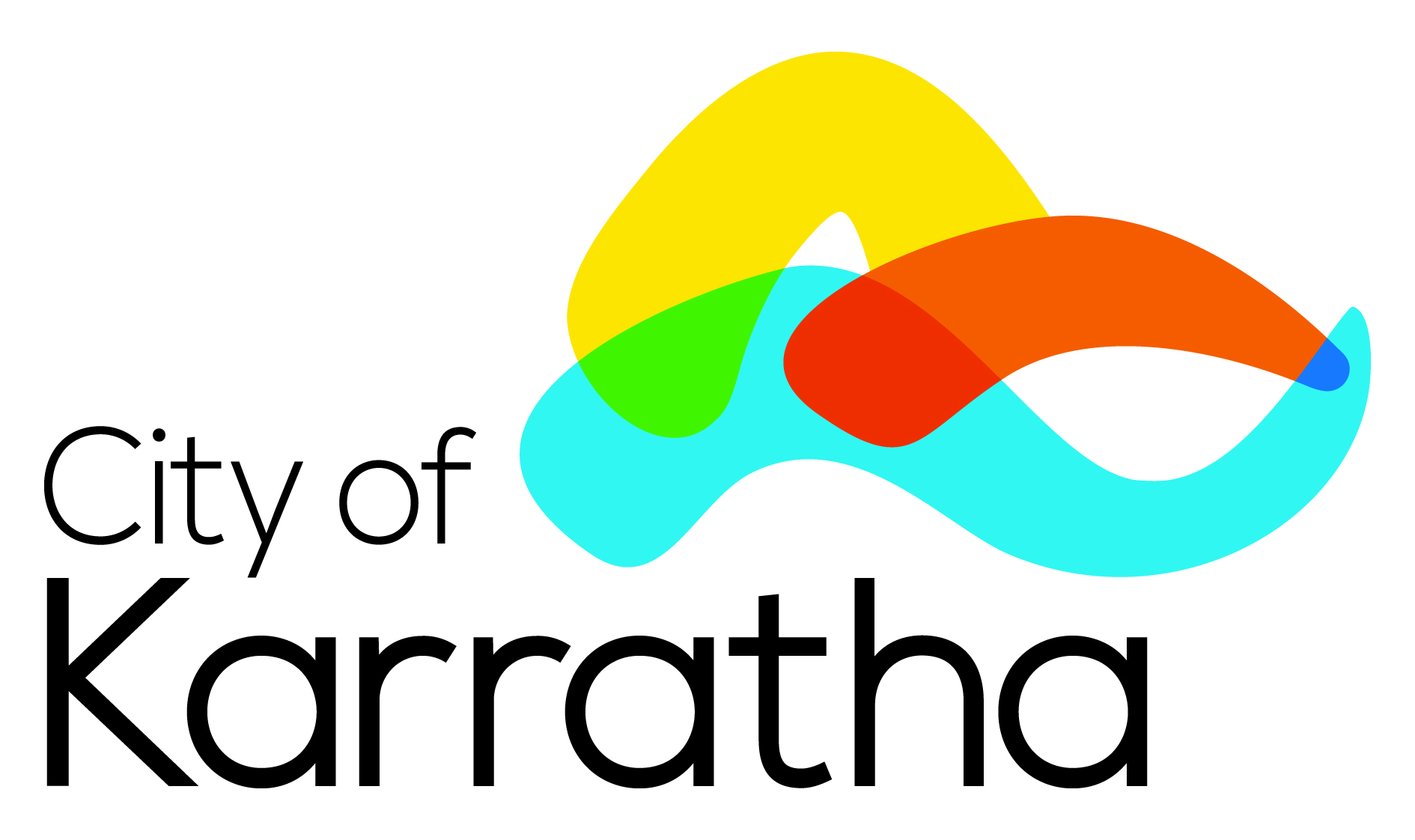 Application to camp onBulgarra Oval for FeNaClNG 2016Name of applicant: …………………………………………………………………………………………………………………………….Applicant address: …………………………………………………………………………………………………………………………….Applicant vehicle type: ……………………………………………………………………………………………………………………..Applicant vehicle registration: ………………………………………………………………………………………………………….Conditions: -A person may camp in a car, caravan or tent located on Bulgarra Oval from the times listed based on the following:Sideshow alley operators – 7.00am Wednesday 27th  July 2016Other truck based vendors – 7.00am Thursday 28th July, 2016All other stall operators – 7.00am Friday 29th July, 2016No camping on site will be permitted after midday Monday 1st August 2016No vehicles associated with FeNaClNG Festival are permitted onto Bulgarra Oval prior to 7.00am Wednesday Wednesday 27th July, 2016.All vendor vehicles are to remain on the oval/festival area between the hours of 8:30am and 22.30 pm on both Saturday 30th July and Sunday 31st  July, 2016 . Should you intend to utilise your vehicle during this time, please ensure that it is located within the car park prior to this time. Other than emergency services vehicles and Lions support vehicles, no vehicles will be permitted to enter onto Bulgarra Oval between the hours of 8.00am and 11.00pm on both Saturday 30th July and Sunday 31st  July, 2016Toilet and showering facilities will be provided at the Frank Butler Centre. These will be the only facilities made available during the festival for persons camping. Drinking water will be supplied from either the Frank Butler Centre or at water points located around the edge of the oval.All waste water is to be disposed of either within the portable toilets or at the toilets located at the Frank Butler Centre toilets. No waste water from caravans is permitted to discharge onto the ground.Limited lighting will be provided at night. Bring your own torch.Power generators will not be operational at night except for the opening hours of the FeNaClNG festival on the nights of Saturday and Sunday. If you intend on using your own generator, please be considerate of the noise produced. Any person found in breach of these conditions, or causing a nuisance to other campers will have their approval removed.Camping prior to this time is only permitted at a licensed caravan park or the City’s overflow camping facility at the Karratha Country Club, a donation is to be given to the Country Club for use of these facilities, please keep these facilities in a clean and tidy manner or this privilege will be revoked.Signature of applicant:…………………………………………………………….                   Date:………………………….